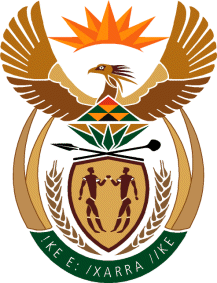 MINISTRYINTERNATIONAL RELATIONS AND COOPERATION 	REPUBLIC OF SOUTH AFRICANATIONAL ASSEMBLYA Question for a written ReplyDate of Publication: 10 February 2022 162. Mr G K Y Cachalia (DA) to ask the Minister of International Relations and Cooperation:Whether she and / or her department ever received correspondence from a certain political organisation (African National Congress), via email, whattsap, hardcopy and / or in any other format of which the original file is dated June 2020; if not, what is the position in this regard ; if so (a) on what date was the specified correspondence and (c) what steps were taken by her department in this regard? NW166EREPLY:The Office of the Minister of International Relations and Cooperation, Honourable Minister Pandor/Department, did not receive the correspondence referred hereto. In this regard, there was nothing to be brought to the attention of the Minister as the correspondence isnon-existent.